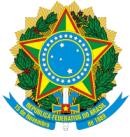 MINISTÉRIO DA EDUCAÇÃOUNIVERSIDADE FEDERAL RURAL DE PERNAMBUCOUNIVERSIDADE FEDERAL DO AGRESTE DE PERNAMBUCOÀ Coordenação do Curso de 	Eu,________________________________________________________, CPF ______________________,    estudante    regularmente    matriculado(a)    no    curso    de ____________________________________________ __________________________________ , da  	_________________   (informar: Sede, Unidade Acadêmica ou UFAPE) ciente da condição de (   ) aluno acompanhado; (   ) aluno desligável, solicito: (    ) trancamento de matrícula ou (    ) matrícula nas unidades curriculares abaixo:AUTORIZO o uso de minha voz e imagem, constante na gravação das interações síncronas das unidades curriculares em que estiver matriculado(a) e que porventura venham ocorrer, limitado aos fins didático-pedagógicos em questão.ESTOU CIENTE de que o uso indevido dos conteúdos das unidades curriculares (total e/ou parcial), som e imagem sem autorização prévia pelo(a) docente implica a violação do direito de imagem conforme os incisos V e X do Artigo 5º da Constituição Federal cabendo ação cível e eventualmente criminal. 	,	de	de 2021.Assinatura do(a) RequerenteContatos:Telefone celular: (   )	-	Telefone fixo: (   )	-  	Email:	(legível)ORIENTAÇÕES:Verifique os pré-requisitos das unidades curriculares para as quais está solicitando matrícula (se houver) e preencha corretamente todas as informações solicitadas. Este requerimento deve ser enviado via e-mail para a coordenação do seu curso, no período previsto no Calendário Acadêmico. (para acesso aos e-mails: http://www.ufrpe.br/br/graduacao (UFRPE) e http://ufape.edu.br/br/graduacao (UFAPE));Fique atento aos horários das unidades curriculares em arquivo divulgado na página da UFRPE e UFAPE, choque de horário ou solicitações indevidas podem ocasionar indeferimento de matrícula pela coordenação do curso.UNIDADES CURRICULARES PARA SEREM MATRICULADASUNIDADES CURRICULARES PARA SEREM MATRICULADASUNIDADES CURRICULARES PARA SEREM MATRICULADASUNIDADES CURRICULARES PARA SEREM MATRICULADASCÓDIGOUNIDADE CURRICULARTURMATURNO